МОВА НАША КАЛИНОВА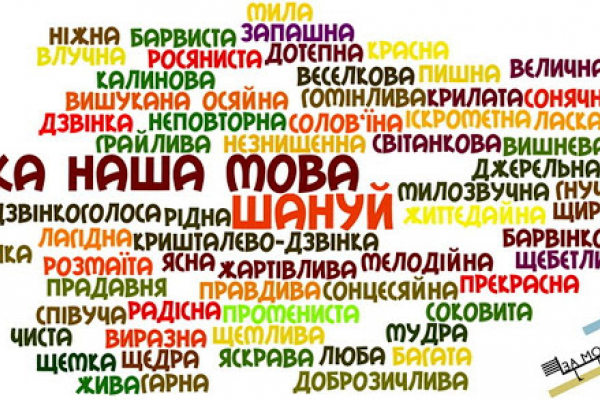 Мовою освітнього процесу в навчальному закладі відповідно до Закону України “Про освіту” (ст. 7) є державна українська мова.Держава гарантує кожному громадянинові України право на здобуття формальної освіти на всіх рівнях освіти державною мовою в державних і комунальних закладах освіти.В закладі загальної середньої освіти  забезпечується обов’язкове вивчення державної мови - в обсязі, що дає змогу провадити професійну діяльність у вибраній галузі з використанням державної мови.Держава сприяє вивченню мов міжнародного спілкування, насамперед англійської мови, в державних і комунальних закладах освіти.